Посещение конно-спортивной школы «Изумруд»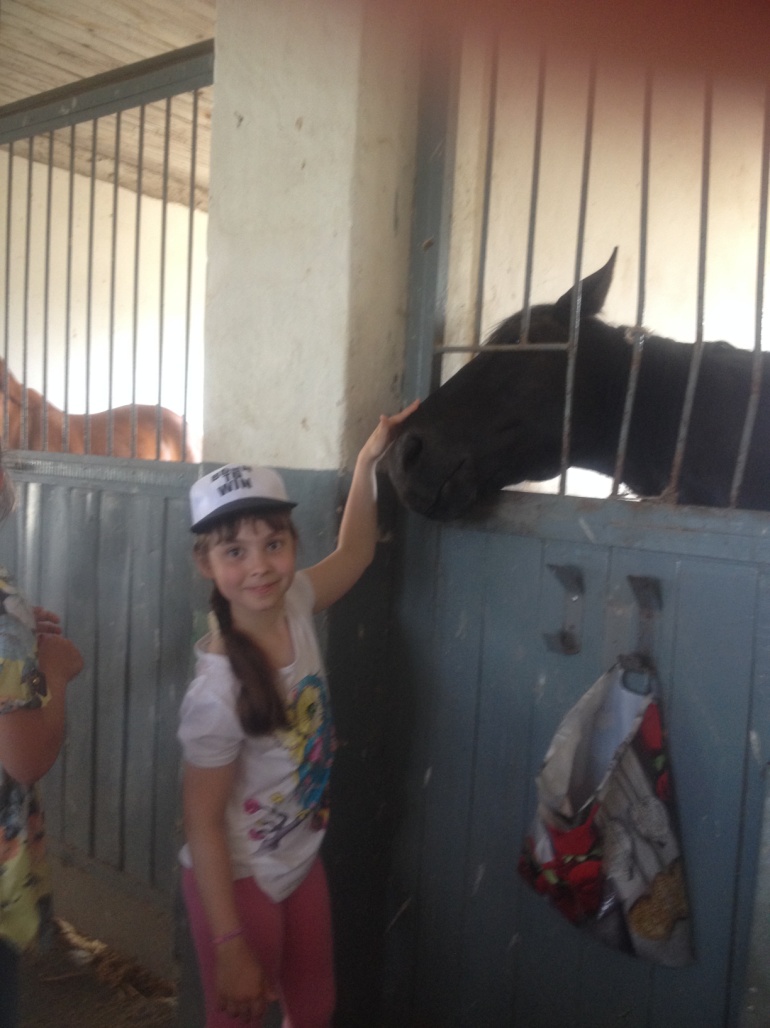 